ҠАРАР                                                                                                  РЕШЕНИЕ28 декабрь 2022 й                        № 56-8                                 28 декабря О признании утратившим силу решение Совета сельского поселения Октябрьский сельсовет муниципального района Благовещенский район Республики Башкортостан от 30 мая 2017 года № 28-2 «О порядке ведения перечня видов муниципального контроля и органов местного самоуправления, уполномоченных на их осуществление»	На основании экспертного заключения Государственного комитета Республики Башкортостан по делам юстиции от 10 ноября 2022 года № HГР RU 03011805201700020 в целях приведения муниципальных правовых актов в соответствие с действующим законодательством Совет сельского поселения Октябрьский сельсовет муниципального района Благовещенский район Республики Башкортостан р е ш и л:	1. Признать утратившим силу решение Совета сельского поселения Октябрьский сельсовет муниципального района Благовещенский район Республики Башкортостан от 30 мая 2017 года № 28-2 «О порядке ведения перечня видов муниципального контроля и органов местного самоуправления, уполномоченных на их осуществление».2.  Обнародовать настоящее решение в порядке, установленном Уставом сельского поселения Октябрьский сельсовет муниципального района Благовещенский район Республики Башкортостан.Глава сельского поселения						   А.Н. КоряковцевАУЫЛ БИЛӘМӘҺЕ ХАКИМИӘТЕ ОКТЯБРЬСКИЙАУЫЛ СОВЕТЫМУНИЦИПАЛЬ РАЙОНЫНЫҢБЛАГОВЕЩЕН РАЙОНЫБАШКОРТОСТАН РЕСПУБЛИКАhЫ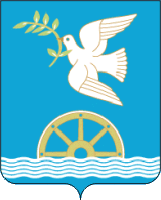 СОВЕТ СЕЛЬСКОГО ПОСЕЛЕНИЯ ОКТЯБРЬСКИЙ СЕЛЬСОВЕТМУНИЦИПАЛЬНОГО РАЙОНА БЛАГОВЕЩЕНСКИЙ РАЙОНРЕСПУБЛИКИ БАШКОРТОСТАН